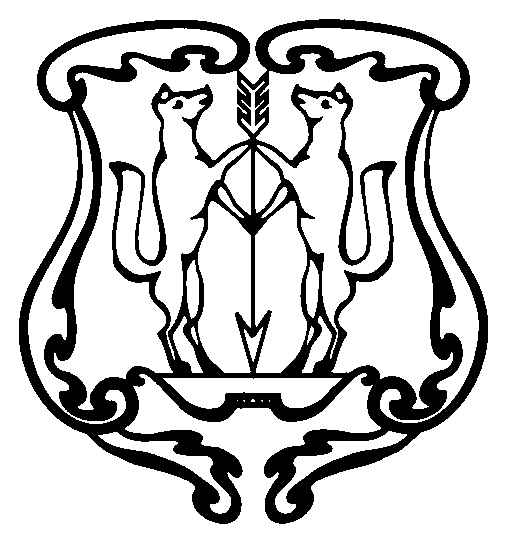 АДМИНИСТРАЦИЯ ГОРОДА ЕНИСЕЙСКАКрасноярского краяПОСТАНОВЛЕНИЕ« 28 »  02    2019 г.                      г. Енисейск                                         №  44 - п Об утверждении Положения о Порядке выявления, постановке на учет и принятии в муниципальную собственность бесхозяйного движимого имущества на территории муниципального образования город ЕнисейскВ связи с увеличением количества бесхозяйного, брошенного, разукомплектованного имущества (автотранспорта) на улицах, газонах, территориях общего пользования муниципального образования город Енисейск, а также иного бесхозяйного движимого имущества, нарушений Правил благоустройства города Енисейска, в целях реализации положений ст. ст. 226, 235, 236 Гражданского кодекса Российской Федерации, руководствуясь Федеральным законом от 06.10.2003 № 131-ФЗ «Об общих принципах организации местного самоуправления в Российской Федерации», п.п. 6 п. 2 ст. 2, п. 2.5. ст. 8 Решения Енисейского городского Совета депутатов Красноярского края от 31.08.2016 № 11-113 «Об утверждении Положения о порядке управления и распоряжения муниципальным имуществом города Енисейска» ст. ст. 5, 8, 44, 46, 52 Устава города, ПОСТАНОВЛЯЮ:1. Утвердить Положение  Порядке выявления, постановке на учет и принятии в муниципальную собственность бесхозяйного движимого имущества на территории муниципального образования город Енисейск» (приложение № 1).3. Контроль над исполнением настоящего постановления возложить на заместителя главы города по социально-экономическому развитию Е.А. Белошапкину.4. Опубликовать настоящее постановление в газете «Енисейск-Плюс» и разместить на официальном интернет-портале органов местного самоуправления города Енисейска (http://www.eniseysk.com). 5. Постановление вступает в силу с момента опубликования. Глава города 	           							                 В.В. НикольскийЕвланов Олег Олегович8 (39195) 2-20-52Приложениек Постановлениюадминистрации города Енисейскаот 28.02.2019 № 44-п Положение о порядке выявления, постановки на учет и принятияв муниципальную собственность бесхозяйного недвижимого имуществана территории муниципального образования город ЕнисейскI. ОБЩИЕ ПОЛОЖЕНИЯПоложение «о порядке выявления, постановке на учет и принятии в муниципальную собственность бесхозяйного движимого имущества на территории муниципального образования город Енисейск» (далее – Положение) регулирует вопросы выявления бесхозяйных движимых вещей на территории муниципального образования город Енисейск для постановки их на учет и последующего оформления права муниципальной собственности на бесхозяйное имущество.1.2. Настоящее Положение распространяется на движимое имущество, которое не имеет собственника или собственник которого неизвестен, либо если иное не предусмотрено законами, от права собственности на которое собственник отказался.1.3. Для целей настоящего Положения под движимым имуществом понимаются отельные объекты, необходимые для исполнения полномочий по вопросам местного значения муниципального образования город Енисейск, которые могут быть использованы вне объекта недвижимого имущества (земельного участка, здания сооружения, иных объектов, прочно связанных с землей), демонтаж которых не причиняет несоразмерного ущерба его назначению и (или) функциональное предназначение которых не является неотъемлемой частью функционирования объекта недвижимого имущества.II. ПОРЯДОК ВЫЯВЛЕНИЯ ОБЪЕКТОВ БЕСХОЗЯЙНОГОДВИЖИМОГО ИМУЩЕСТВА И ПОДГОТОВКИ ДОКУМЕНТОВ,НЕОБХОДИМЫХ ДЛЯ ПОСТАНОВКИ ОБЪЕКТОВ НА УЧЕТКАК БЕСХОЗЯЙНЫХ2.1. МКУ «Управление муниципальным имуществом города Енисейска»:- самостоятельно выявляет бесхозяйные движимые объекты, рассматривает и проверяет поступающие от физических лиц и организаций сведения о бесхозяйных объектах, а также заявления об отказе от права собственности на движимые объекты, расположенные на территории муниципального образования город Енисейск;- создает комиссию по бесхозяйному движимому имуществу (в состав комиссии по бесхозяйному недвижимому имуществу входят специалисты МКУ «Управление муниципальным имуществом города Енисейска», а также специалисты администрации в зависимости от назначения бесхозяйного объекта) для проведения обследования бесхозяйных объектов, подготовки информации и заключений о возможности и целесообразности оформления права муниципальной собственности на бесхозяйные объекты с предложениями об использовании данного имущества и принятии мер по его сохранности;- составляет смету затрат на оформление права муниципальной собственности на бесхозяйные движимые объекты;- направляет информацию об объекте движимого имущества в администрацию города Енисейска.2.2. Результаты работы комиссии оформляются актом обследования движимого имущества; предложениями об использовании данного имущества и принятии мер по его сохранности; заключением о целесообразности оформления права муниципальной собственности на бесхозяйные движимые объекты; сведениями о наименовании организации, которая будет осуществлять техническое обслуживание объекта и сумме затрат на техническое обслуживание объекта (в случае необходимости).2.3. В случае выявления бесхозяйной движимой вещи, брошенной собственником или иным образом оставленной им с целью отказа от права собственности на нее на земельном участке, водном объекте или ином объекте, находящемся на территории муниципального образования город Енисейск, МКУ «Управление муниципальным имуществом города Енисейска» в целях установления владельца такой вещи запрашивает документы, подтверждающие наличие собственников обнаруженных объектов движимого имущества, либо документы, подтверждающие, что объекты движимого имущества не имеют собственников или собственники неизвестны, и осуществляет иные действия по установлению владельца брошенного объекта движимого имущества.III. УЧЕТ БЕСХОЗЯЙНОГО ДВИЖИМОГО ИМУЩЕСТВА3.1. МКУ «Управление муниципальным имуществом города Енисейска» до оформления права муниципальной собственности на бесхозяйные движимые вещи осуществляют его учет в реестре объектов бесхозяйного движимого имущества.Основанием для включения бесхозяйного движимого имущества в данный реестр является распоряжение администрации города Енисейска о постановке движимой вещи на учет в качестве бесхозяйной.3.2. После постановки объекта бесхозяйного недвижимого имущества на учет МКУ «Управление муниципальным имуществом города Енисейска» публикует сообщение о такой постановке в газете «Енисейск-Плюс» и на официальном сайте муниципального образования города Енисейска (http://www.eniseysk.com) и включает объект бесхозяйного движимого имущества в реестр объектов бесхозяйного движимого имущества.Сообщение должно содержать характеристики объекта (его наименование, местонахождение либо ориентир), перечень действий, которые необходимо выполнить заинтересованному лицу, и срок, в течение которого он должен выполнить эти действия. Также в сообщении должно быть указано на возможный ущерб в правах для такого лица в случае неподачи заявления о своих правах в установленный срок.Сообщение должно быть опубликовано в течении месяца со дня постановки объекта движимого имущества на учет в реестре объектов бесхозяйного движимого имущества.3.2. Если после документального подтверждения факта отсутствия имущества в чьем-либо законном владении (пользовании) и и/или по истечении двух месяцев с даты размещения информации в газете «Енисейск-Плюс» и на официальном сайте муниципального образования города Енисейска (http://www.eniseysk.com) о выявлении на территории муниципального образования город Енисейск бесхозяйного движимого имущества владелец не будет установлен, администрация города Енисейска имеет право обратить эти вещи в муниципальную собственность, приступив к их использованию или совершив иные действия, свидетельствующие об обращении в муниципальную собственность (в отношении брошенной вещи, стоимость которой явно ниже суммы соответствующей пятикратному минимальному размеру оплаты труда, либо в отношении брошенных вещей указанных в абзаце 1 части 2 статьи 226 Гражданского кодекса Российской Федерации).3.3. Другие брошенные движимые вещи могут поступить в муниципальную собственность, если по заявлению администрации города Енисейска они будут признаны судом бесхозяйными.Бесхозяйная движимая вещь, не признанная по решению суда поступившей в муниципальную собственность, может быть вновь принята во владение, пользование и распоряжение оставившим ее собственником либо приобретена в собственность в силу приобретательной давности.IV. ПОРЯДОК СНЯТИЯ С УЧЕТА И ОФОРМЛЕНИЯ ПРАВАМУНИЦИПАЛЬНОЙ СОБСТВЕННОСТИ НА БЕСХОЗЯЙНОЕДВИЖИМОЕ ИМУЩЕСТВО4.1. МКУ «Управление муниципальным имуществом города Енисейска», осуществляют постоянный контроль за сроком учета объектов движимого имущества как бесхозяйных.4.2. После вступления в законную силу решения суда о признании движимой вещи бесхозяйной и передачи ее в собственность муниципального образования город Енисейск, а также в случае, установленном п. 3.2. настоящего Положения, принимается распоряжение администрации города Енисейска о принятии движимой вещи в муниципальную собственность, а также исключению последней из реестра бесхозяйных движимых вещей. Объект движимого имущества вносится в реестр имущества, находящегося в собственности муниципального образования города Енисейск.4.3. Право муниципальной собственности на бесхозяйное имущество, признанное решением суда, может быть оспорено заинтересованными лицами в судебном порядке в соответствии с действующим законодательством Российской Федерации.